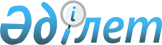 Об утверждении перечня особо важных локальных систем водоснабжения, являющихся безальтернативными источниками питьевого водоснабжения Костанайской областиПостановление акимата Костанайской области от 4 мая 2021 года № 221. Зарегистрировано Департаментом юстиции Костанайской области 5 мая 2021 года № 9897.
      Сноска. Заголовок изложен в новой редакции на государственном языке, текст на русском языке не меняется постановлением акимата Костанайской области от 24.05.2022 № 228 (вводится в действие по истечении десяти календарных дней после дня его первого официального опубликования).
      В соответствии со статьей 39 Водного кодекса Республики Казахстан, акимат Костанайской области ПОСТАНОВЛЯЕТ:
      1. Утвердить прилагаемый перечень особо важных локальных систем водоснабжения, являющихся безальтернативными источниками питьевого водоснабжения Костанайской области.
      2. Государственному учреждению "Управление энергетики и жилищно-коммунального хозяйства акимата Костанайской области" в установленном законодательством Республики Казахстан порядке обеспечить:
      1) государственную регистрацию настоящего постановления в органах юстиции;
      2) размещение настоящего постановления на интернет-ресурсе акимата Костанайской области после его официального опубликования.
      3. Контроль за исполнением настоящего постановления возложить на курирующего заместителя акима Костанайской области.
      4. Настоящее постановление вводится в действие по истечении десяти календарных дней после дня его первого официального опубликования. Перечень особо важных локальных систем водоснабжения, являющихся безальтернативными источниками питьевого водоснабжения Костанайской области
      Сноска. Перечень – в редакции постановления акимата Костанайской области от 22.10.2022 № 474 (вводится в действие по истечении десяти календарных дней после дня его первого официального опубликования); с изменением, внесенным постановлением акимата Костанайской области от 18.08.2023 № 348 (вводится в действие по истечении десяти календарных дней после дня его первого официального опубликования).
					© 2012. РГП на ПХВ «Институт законодательства и правовой информации Республики Казахстан» Министерства юстиции Республики Казахстан
				
      Аким Костанайской области 

А. Мухамбетов
Утвержденпостановлением акиматаот 4 мая 2021 года№ 221
№
Наименование объектов по районам, городам
Алтынсаринский район
Алтынсаринский район
1
Локальный водопровод "Новоалексеевка"
Амангельдинский район
Амангельдинский район
2
Локальный водопровод "Аман-Су"
3
Локальный водопровод "Амантогай"
4
Локальный водопровод "Байгабыл"
5
Локальный водопровод "Кумкешу"
6
Локальный водопровод "Кабырга"
7
Локальный водопровод "Урпек"
Аулиекольский район
Аулиекольский район
8
Локальный водопровод "Казанбасский"
9
Локальный водопровод "Кушмурунская теплоэнергетическая компания"
10
Локальный водопровод "Мерей"
11
Локальный водопровод "МТС"
район Беимбета Майлина
район Беимбета Майлина
12
Локальный водопровод "Апановка"
13
Локальный водопровод "Баталы"
14
Локальный водопровод "Валерьяновка"
15
Локальный водопровод "Елизаветинка"
16
Локальный водопровод "Новоильиновка"
17
Локальный водопровод "Приозерное"
18
Локальный водопровод "Тарановец"
19
Локальный водопровод "Тобол"
20
Локальный водопровод "Юбилейное"
Денисовский район
Денисовский район
21
Локальный водопровод "Арыстансор"
22
Локальный водопровод "Аятский"
23
Локальный водопровод "Дидар"
24
Локальный водопровод "Зааятский"
25
Локальный водопровод "Крымское"
26
Локальный водопровод "Перелески"
27
Локальный водопровод "Покровка"
Джангельдинский район
Джангельдинский район
28
Локальный водопровод "Акшиганак"
29
Локальный водопровод "Аралбай"
30
Локальный водопровод "Джангельдинское предприятие коммунального хозяйства"
31
Локальный водопровод "Збан"
32
Локальный водопровод "Карасу"
33
Локальный водопровод "Кокалат"
34
Локальный водопровод "Колкамыс"
35
Локальный водопровод "Сага"
36
Локальный водопровод "Тауыш"
Житикаринский район
Житикаринский район
37
Локальный водопровод "Житигара"
38
Локальный водопровод "Забеловка"
39
Локальный водопровод "Приречное"
40
Локальный водопровод "Ырсай"
Камыстинский район
Камыстинский район
41
Локальный водопровод "Арка"
42
Локальный водопровод "Камысты"
Карабалыкский район
Карабалыкский район
43
Локальный водопровод "Жылу"
44
Локальный водопровод "Надеждинка"
45
Локальный водопровод "Тогузак"
46
Локальный водопровод "Шубартениз-Котлованное"
46-1
Локальный водопровод "Ворошиловка"
Карасуский район
Карасуский район
47
Локальный водопровод "Койбагар"
Костанайский район
Костанайский район
48
Локальный водопровод "Алтынсарино"
49
Локальный водопровод "Алтын дала"
50
Локальный водопровод "Жамбылский"
51
Локальный водопровод "Затобольская теплоэнергетическая компания"
52
Локальный водопровод "Озерное"
53
Локальный водопровод "Семеновский"
Мендыкаринский район
Мендыкаринский район
54
Локальный водопровод "Таза су"
55
Локальный водопровод "Харьковское"
Наурзумский район
Наурзумский район
56
Локальный водопровод "Буревестник"
57
Локальный водопровод "Караменды"
58
Локальный водопровод "Шолаксай"
город Рудный
город Рудный
59
Локальный водопровод "Железорудная теплоэнергетическая компания"